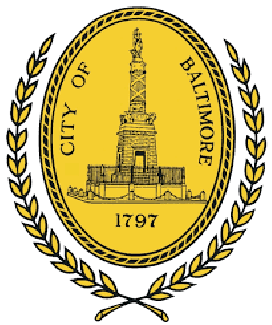 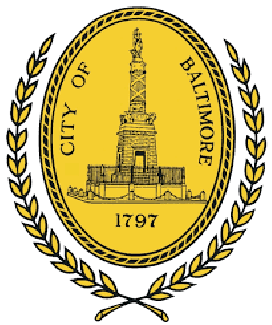 June 2, 2022The Honorable President and Members  of the  City Councilc/o Natawna Austin, Executive SecretaryRoom 409, City HallRe:	City Council Bill 22-0222 – Fire and Police Retirement System- Regular InterestDear President and City Council Members:The Law Department has reviewed City Council Bill 22-222. Bill 222 modifies the definition of  “regular interest” for valuation purposes and conforms it to current actuarial practices.  Article II, Section 24 gives authority to the Mayor and City Council to establish a pension system and provide for conditions for the applicability and operation of the system.  City Council Bill 22-0222 is an appropriate exercise of that authority.  Accordingly, the Law Department approves Council Bill 22-0222 for form and legal sufficiency.                                                                             Sincerely yours,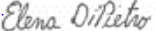                                                                              Elena R. DiPietro                                                                             Chief Solicitorcc:  Natasha Mehu        Nikki Thompson       Nina Themelis       Matt Stegman       Hilary Ruley       Ashlea Brown      Jeff Hochstetler       Dereka bolden       Michele Toth